ÇANAKKALE ONSEKİZ MART ÜNİVERSİTESİMADEN MÜHENDİSLİĞİ BÖLÜMÜ KALİTEKOMİSYONU TOPLANTI TUTANAĞI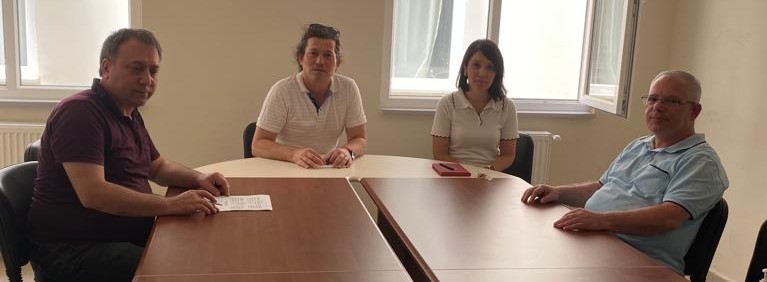 GÖRÜŞÜLECEK KONU BAŞLIKLARI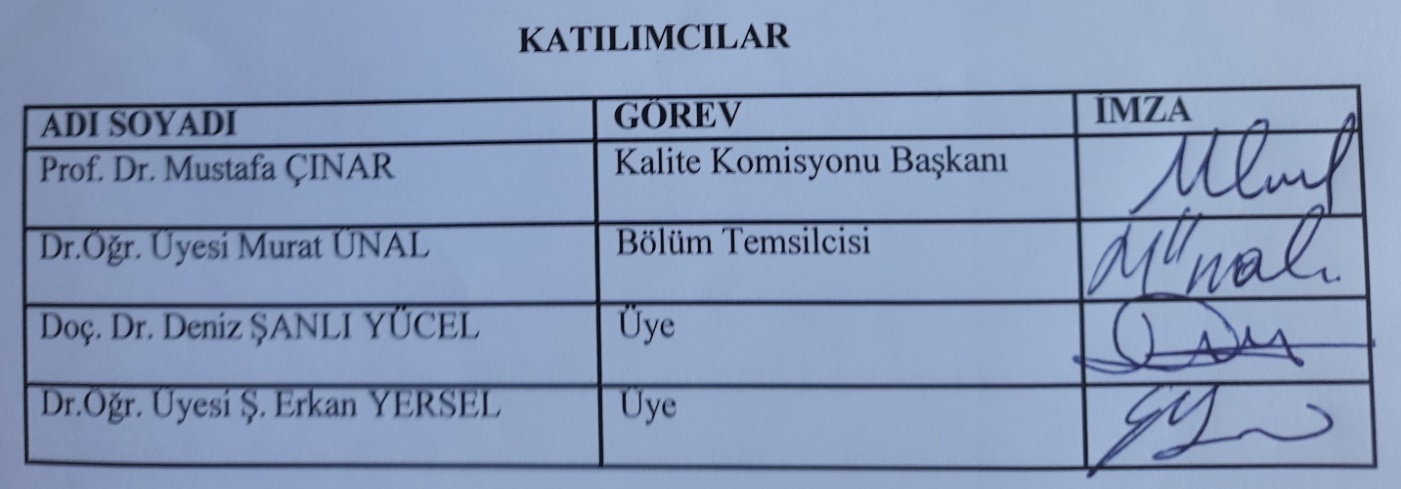 Toplantı No2022-01Toplantı KonusuAlt Kalite Komisyonu ToplantısıToplantı Tarihi03.03.2022Toplantı BaşkanıProf. Dr.Mustafa ÇINARBaşlama Saati12.00Toplantı RaportörüDr.Öğr.Üyesi Murat ÜNALBitiş Saati15.00Toplantı YeriEk bina toplantı salonu01Kalite Güvencesi Alt Komisyonunun Belirlenmesi02Bölüm stratejik amaç, hedef ve performans göstergelerinin değerlendirilmesi03Komisyon çalışmaları hakkında bilgilendirilmelerin yapılması04İç ve Dış Paydaşların yeniden belirlenmesi05Genel Değerlendirme, Dilek ve Temenniler